6 класс Рисование на тему «Птицы - наши друзья» (примерное содержание рисунка: весна, ярко светит солнце. Деревья с распустившимися листочками, в голубом небе парят птицы, на переднем плане - скворечник. На ветке сидит скворец.)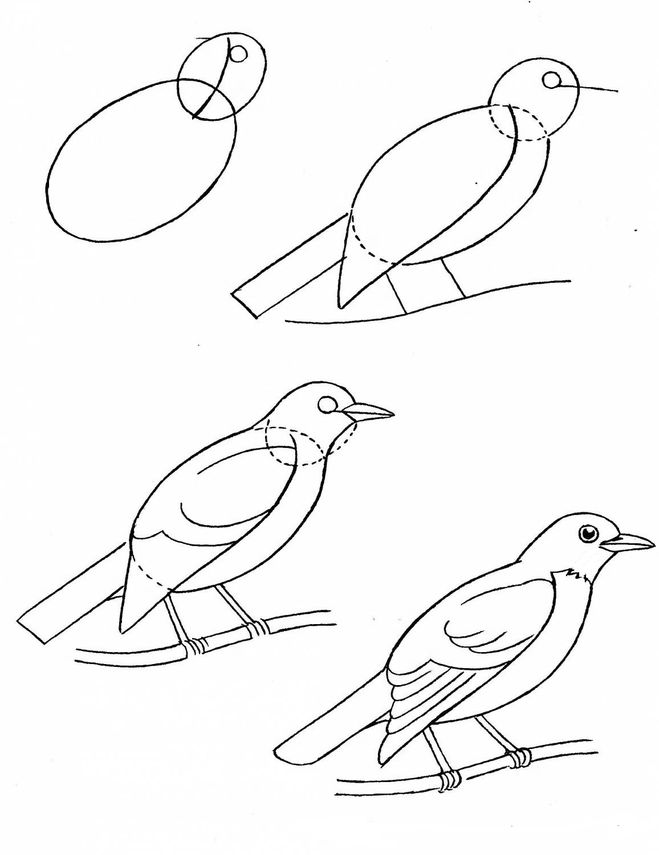 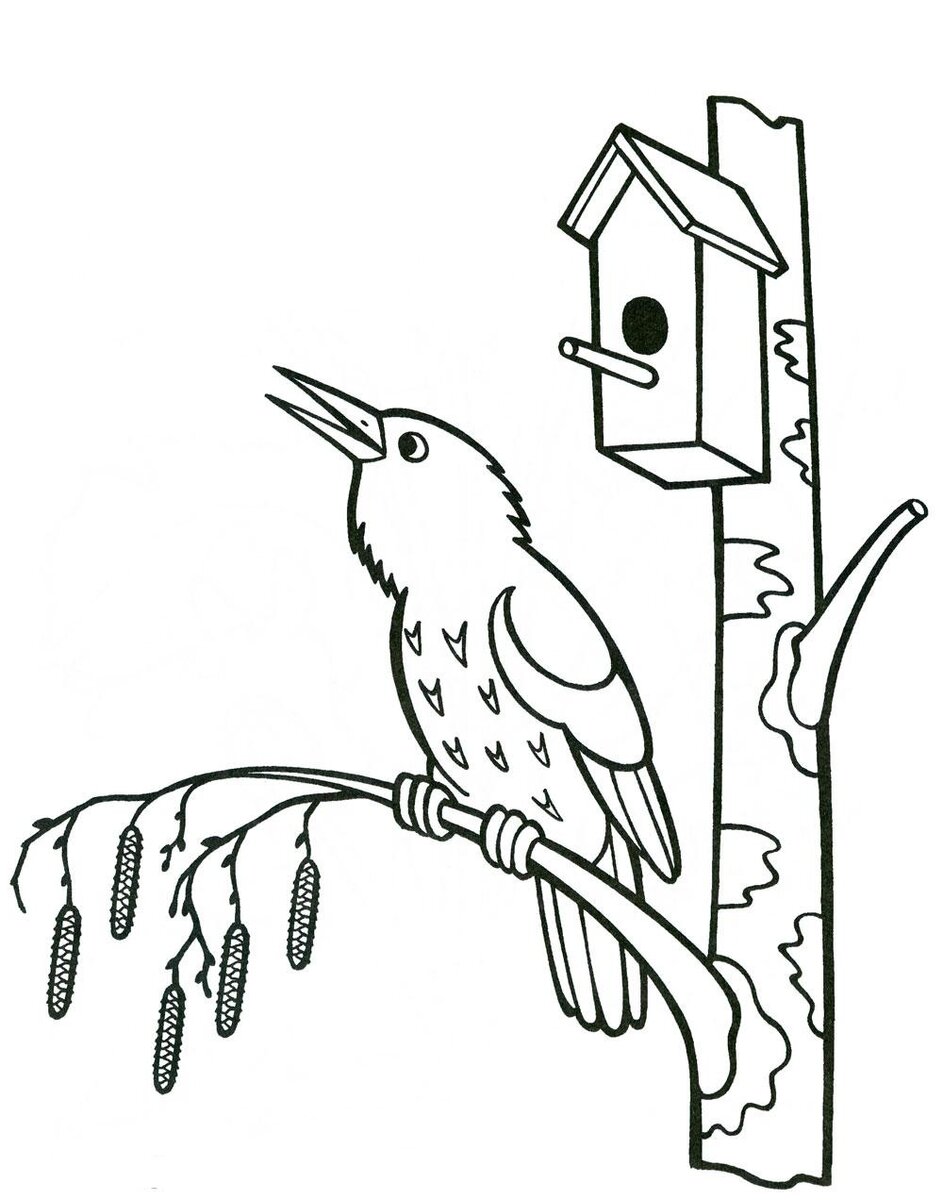 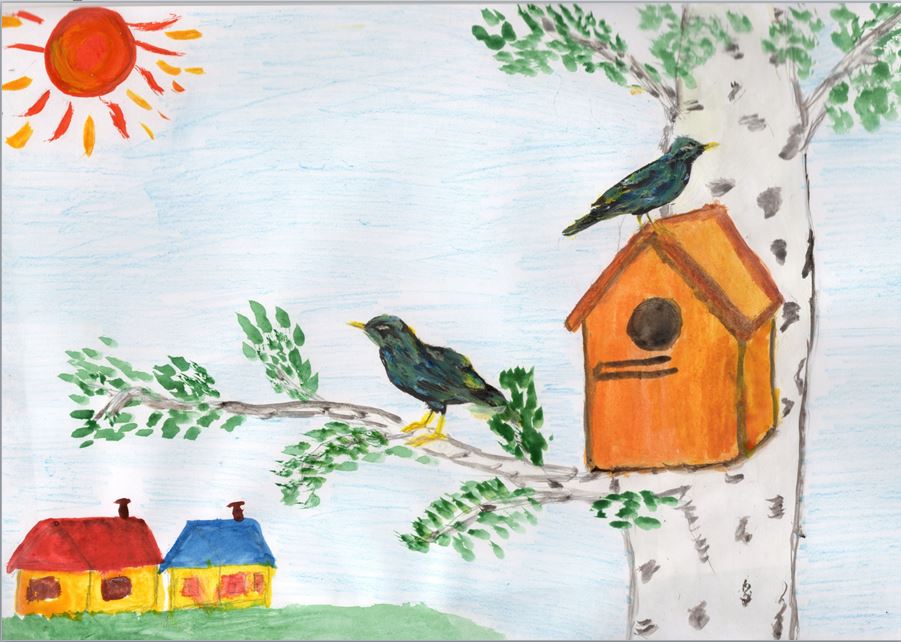 